ΣΑΒΒΑΤΟ, 3/2/2018 07:00	ΜΑΖΙ ΤΟ ΣΑΒΒΑΤΟΚΥΡΙΑΚΟ  W       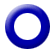 Ενημερωτική εκπομπή με τον Γιάννη Σκάλκο και την Ευρυδίκη Χάντζιου. Tρίωρη ενημερωτική εκπομπή που αναλύει όλη την επικαιρότητα με απευθείας συνδέσεις, συνεντεύξεις και ανταποκρίσεις. Ο Γιάννης Σκάλκος και η Ευρυδίκη Χάντζιου μας ενημερώνουν για ότι συμβαίνει στην πολιτική, την οικονομία, την καθημερινότητα, τον πολιτισμό και τον αθλητισμό. Παρουσίαση: Γιάννης Σκάλκος, Ευρυδίκη ΧάντζιουΑρχισυνταξία: Χαρά ΨαθάΔιεύθυνση παραγωγής: Αλίκη Θαλασσοχώρη Σκηνοθεσία: Αντώνης Μπακόλας 10:00	ΠΑΜΕ ΑΛΛΙΩΣ  W                      Ενημερωτική εκπομπή με τον Τάκη Σαράντη και την Αναστασία Γιάμαλη.Τα Σαββατοκύριακα στην ΕΡΤ1, από τις 10.00 «Πάμε Αλλιώς» την ενημέρωση και προσεγγίζουμε την επικαιρότητα με διαφορετική οπτική. Από τις 10.00 ώς τις 12.00 κάθε Σάββατο και από τις 10.00 ώς τις 11.30 τις Κυριακές, ο Τάκης Σαράντης και η Αναστασία Γιάμαλη μεταφέρουν τον παλμό της επικαιρότητας και δίνουν το ειδησεογραφικό στίγμα της ημέρας …«αλλιώς».«Πάμε Αλλιώς» την ενημέρωση, με ειδήσεις, πολιτική, συνεντεύξεις, πρόσωπα και ιστορίες, πολιτισμό, αθλητικά, καιρό, καθώς και όλα τα νέα των social media.Σκηνοθεσία: Νίκος ΠαρλαπάνηςΑρχισυνταξία: Αρετή ΜπίταΔ/νση παραγωγής: Αλίκη Θαλασσοχώρη Δημοσιογραφική ομάδα: Ρούλα Κρικώνη,Λία Ταρούση 12:00	ΕΡΤ ΕΙΔΗΣΕΙΣ – ΕΡΤ ΑΘΛΗΤΙΚΑ – ΕΡΤ ΚΑΙΡΟΣ   W12:30	ΕΠΤΑ   W   Με τη Βάλια Πετούρη.Ενημερωτική εκπομπή, με καλεσμένο το πολιτικό πρόσωπο της εβδομάδας και θέμα την ανασκόπηση της επικαιρότητας, το επταήμερο που πέρασε.Παρουσίαση-αρχισυνταξία: Βάλια Πετούρη.Δημοσιογραφική επιμέλεια: Μανιώ Μάνεση.Σκηνοθεσία:  Αντώνης ΜπακόλαςΔιεύθυνση παραγωγής: Νάντια Κούσουλα13:30	EUROPE   W     ΝΕΟΣ ΚΥΚΛΟΣΕκπομπή με την Εύα Μπούρα Πρόκειται για μία εβδομαδιαία  τηλεοπτική εκπομπή  στοχευμένη στις εξελίξεις στην Ευρωπαϊκή Ένωση. σε μία κρίσιμη και μεταβατική περίοδο για την Ευρώπη. Μέσα από αναλυτικά ρεπορτάζ, εκτενή αφιερώματα και αποστολές, συνεντεύξεις με ευρωβουλευτές και ειδικούς αναλυτές και συνεργασία με το τηλεοπτικό κανάλι Europarl T.V.  η εκπομπή «Εurope» στοχεύει να αναδείξει μεγάλα ευρωπαϊκά ζητήματα, όπως η μετανάστευση, η ανεργία,  η ανάπτυξη, το περιβάλλον, η ενέργεια κλπ., να καλύψει θέματα ΣΑΒΒΑΤΟ, 3/2/2018 που ενδιαφέρουν τους Ευρωπαίους πολίτες και δεν αποκτούν πρωτεύουσα θέση στην ειδησεογραφία αλλά  και να καταγράψει  τα νέα δεδομένα της ευρωπαϊκής προοπτικής.Έρευνα-Παρουσίαση:  Εύα Μπούρα. Αρχισυνταξία: Σάκης Τσάρας.Σκηνοθεσία: Νίκος Παρλαπάνης.Διεύθυνση παραγωγής: Νεκταρία Δρακουλάκη  15:00	ΕΡΤ ΕΙΔΗΣΕΙΣ+ ΕΡΤ ΑΘΛΗΤΙΚΑ+ΕΡΤ ΚΑΙΡΟΣ  W	16:00	BASKET LEAGUE  SHOW - Εκπομπή     W    		15η  Αγωνιστική Με τον Βαγγέλη Ιωάννου και τον Κώστα Σωτηρίου.Το μπάσκετ επέστρεψε στην ΕΡΤ, επέστρεψε στο τηλεοπτικό του σπίτι και η εκπομπή «Basket League Show» δίνει ραντεβού με τους Έλληνες φιλάθλους, προκειμένου να χαρίσει πορτοκαλί χρώμα στα σαββατιάτικα απογεύματά τους!Με εικόνα απ’ όλα τα παιχνίδια της Basket League, ρεπορτάζ, αποκλειστικές συνεντεύξεις των πρωταγωνιστών, συνδέσεις με τα γήπεδα  και, φυσικά, με κορυφαίους καλεσμένους στο στούντιο, η εκπομπή ικανοποιεί και τους πιο απαιτητικούς φίλους του μπάσκετ!ΠΑΡΑΛΛΗΛΗ ΜΕΤΑΔΟΣΗ: 16:30 – 18.30:«ΓΥΜΝΑΣΤΙΚΟΣ ΛΑΡΙΣΑΣ ΦΑΡΟΣ – ΠΡΟΜΗΘΕΑΣ ΠΑΤΡΑΣ»«ΛΑΥΡΙΟ – ΤΡΙΚΑΛΑ B.C.ARIES» «ΚΟΛΟΣΣΟΣ– ΠΑΝΙΩΝΙΟΣ»18:30  	BASKET  LEAGUE  -  Αγώνας    W      15η  Αγωνιστική «ΚΟΡΟΙΒΟΣ – ΡΕΘΥΜΝΟ»Απευθείας μετάδοση20:30	BASKET LEAGUE  SHOW - Εκπομπή     W                  15η Αγωνιστική20:55     ΚΕΝΤΡΙΚΟ ΔΕΛΤΙΟ ΕΙΔΗΣΕΩΝ με την Αντριάνα Παρασκευοπούλου              ΑΘΛΗΤΙΚΑ  + ΚΑΙΡΟΣ   W22:00  	ΦΟΡΤΣΑ ΠΑΤΡΙΔΑ    W                  Με τον Γιάννη ΖουγανέληΑν η καθημερινότητα πέφτει βαριά, υπάρχει η κατάλληλη θεραπεία! Χορηγείται κάθε Σάββατο από τη συχνότητα της ΕΡΤ1 με ενέσεις γέλιου.Για όλα υπάρχει και μια διαφορετική ματιά. Πιο φευγάτη και ανατρεπτική. Στόχος να εξαντληθεί κάθε όριο υπερβολής, καταρρίπτοντας τον μύθο που κυριαρχεί και θέλει, με όλα αυτά που βιώνουμε, να «τα έχουμε δει όλα»! Κι όμως: δεν έχουμε δει τίποτα! Τώρα θα τα δούμε όλα! Πρόκειται για μια διαφορετική προσέγγιση της καθημερινότητας, πιο ανατρεπτική και διασκεδαστική.ΣΑΒΒΑΤΟ, 3/2/2018 Ο Γιάννης Ζουγανέλης, με τη βοήθεια του τηλεοπτικού φακού, θα εμβαθύνει στον παλμό της πόλης. Μια απρόβλεπτη, άκρως διαφορετική οπτική ματιά του κοινωνικοπολιτικού μας γίγνεσθαι, με πολύ κέφι, τραγούδι, έμπνευση, κουβέντες του αέρα ή του «καθαρού» αέρα, μια και η εκπομπή ενίοτε θα επισκέπτεται και μεγάλες αστικές περιοχές της Ελλάδας. Ο Έλληνας της παρέας, του κεφιού, έστω και του ωχ… αδερφισμού!Η προσέγγιση των διάφορων χαρακτήρων και καταστάσεων θα εξωτερικεύεται μέσα από μικρά δραματοποιημένα σκετς σε φυσικούς χώρους. Παράλληλα, με τη βοήθεια της κάμερας, ο Γιάννης Ζουγανέλης θα διεισδύει σε διάφορους χώρους  και, με βασικό όπλο το χιούμορ, θα μεταφέρει τον παλμό της πόλης.Συμμετέχουν οι: Γιάννης Ζουγανέλης, Τζόυς Ευείδη, Γιάννης Στεφόπουλος, Πάνος Σταθακόπουλος, Μιχάλης Άνθης, Τάνια Ρόκκα, Γιώργος Χατζής, Αλέξανδρος Ζουγανέλης, Μπιλ Γουίλσον.Κείμενα: Μιχάλης Άνθης, Νίκος Κεραμίδας, Γιάννης Ζουγανέλης.Καλλιτεχνική επιμέλεια: Γιάννης Ζουγανέλης.Σκηνοθεσία: Γιάννης Χαριτίδης.Παραγωγή: Φάνης Συναδινός E-Prod.             Επεισόδιο 8ο 22:30	ΞΕΝΗ ΣΕΙΡΑ   GR   Α΄ ΤΗΛΕΟΠΤΙΚΗ ΜΕΤΑΔΟΣΗ / ΕΝΑΡΞΗ23:30   ΜΕ ΤΟΝ ΛΟΥΚΙΑΝΟ   W    ΝΕΟΣ ΚΥΚΛΟΣ - ΕΝΑΡΞΗ             Επεισόδιο 1ο  00:30	ΞΕΝΗ ΣΕΙΡΑ (Ε)        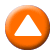 «ΜΑΥΡΕΣ ΧΗΡΕΣ» (BLACK WIDOWS) – Β΄ ΚΥΚΛΟΣΔραματική σειρά-θρίλερ, παραγωγής Φινλανδίας 2016.Πρωταγωνιστούν: Pihla Viitala, Wanda Dubiel, Malla Malmivaara, Ville Tiihonen, Osla Räisänen, Alex Anton, Niko Saarela, Carl-Kristian Rundman,  Vilma Melasniemi κ.ά.Όταν τα τρία ζευγάρια φίλων αποφάσισαν να περάσουν ένα ευχάριστο καλοκαιρινό διήμερο, δεν φαντάζονταν ότι η ζωή τους θα άλλαζε, τόσο ξαφνικά. Ή μήπως το φαντάζονταν; Η Bίρα, η Γιοχάνα και η Κίρσι μπαίνουν στη ζωή μας αποφασισμένες να «καθαρίσουν» με τους συζύγους τους μία και καλή. Και το καταφέρνουν, με εκρηκτικό τρόπο.  Οι τρεις Μαύρες Χήρες τα έχουν οργανώσει όλα στην εντέλεια. Σίγουρα;Πρόκειται για ένα σύγχρονο θρίλερ, που έσπασε τα κοντέρ τηλεθέασης όταν πρωτοπροβλήθηκε, ενώ σήμερα τη σειρά την παρακολουθούν τηλεθεατές από όλες τις σκανδιναβικές χώρες και πολλές της Ευρώπης, μέχρι και τη Μέση Ανατολή. Έχει αποσπάσει τα βραβεία «καλύτερης δραματικής σειράς», «σεναρίου» και «σκηνοθεσίας» στα φινλανδικά τηλεοπτικά βραβεία και, πρόσφατα, ο αμερικανικός κολοσσός CBS απέκτησε τα δικαιώματα της σειράς, ώστε να προχωρήσει στο remake της.Η ξένη σειρά, «Μαύρες Χήρες» (Black Widows), παρουσιάζει την πλήρη ανατροπή στις ζωές των τριών γυναικών, όταν η δολοπλοκία τους δεν πηγαίνει ακριβώς όπως είχαν προγραμματίσει. Σκηνές μαύρου χιούμορ, δραματικές εξομολογήσεις μεταξύ των τριών γυναικών, αλλά και αστυνομικού περιεχομένου ανατροπές, συνθέτουν την υπόθεση που έχει χαρακτηριστεί από τον διεθνή Τύπο, «of high concept».Επεισόδιο 2ο. Ο αστυνόμος Πέτρι μοιάζει να χάνει μία δουλειά και να βρίσκει μία άλλη – καθώς η Γιοχάνα του αναθέτει να βρει πού έχει πάει η Κίρσι. Η Βίρα μετακομίζει προσωρινά στο σπίτι της Γιοχάνα κι αναζητά δουλειά, προκειμένου να μπορεί να πληρώσει ένα νέο σπίτι. Ξεκινά δειλά τη δική της επιχείρηση, κι έρχεται πρόσωπο με πρόσωπο με το ίνδαλμά της. Στο ΣΑΒΒΑΤΟ, 3/2/2018 μεταξύ η Κίρσι, το απολωλός πρόβατο της τριάδας, βρίσκει το δρόμο της επιστροφής. Άραγε οι περιπέτειές της της έβαλαν μυαλό;Επεισόδιο 3ο. Η Βίρα είναι πιο πρόθυμη να συγχωρέσει την Κίρσι, ενώ η Γιοχάνα την πετά κυριολεκτικά έξω από το σπίτι. Η Βίρα προσπαθεί να συμβιβάσει τα πράγματα, η Κίρσι όμως δεν δείχνει να έχει βάλει μυαλό, και συνεχίζει να ψεύδεται, αναζητώντας πάντοτε την εύκολη οικονομική λύση. Η Βίρα δέχεται μία επαγγελματική πρόταση στην οποία λέει «ναι». Όμως, ένα ασυλλόγιστο, μεθυσμένο φιλί μπορεί να θέσει τα πάντα σε κίνδυνο…ΝΥΧΤΕΡΙΝΕΣ ΕΠΑΝΑΛΗΨΕΙΣ:02.00 ΞΕΝΗ ΣΕΙΡΑ  (E) ημέρας  GR02.50 ΞΕΝΗ ΣΕΙΡΑ «BLACK WIDOWS» (E) ημέρας  04.20 ΜΕ ΤΟΝ ΛΟΥΚΙΑΝΟ (Ε) ημέρας   W05.20 EUROPE (Ε) ημέρας   W06.45 ΣΑΝ ΣΗΜΕΡΑ ΤΟΝ 20ό ΑΙΩΝΑ (Ε)  WΚΥΡΙΑΚΗ,  4/2/2018 07:00	ΜΑΖΙ ΤΟ ΣΑΒΒΑΤΟΚΥΡΙΑΚΟ  W    Ενημερωτική εκπομπή με τον Γιάννη Σκάλκο και την Ευρυδίκη Χάντζιου 10:00	ΠΑΜΕ ΑΛΛΙΩΣ  W    Ενημερωτική εκπομπή με τον Τάκη Σαράντη και την Αναστασία Γιάμαλη 11:30	ΜΕ ΑΡΕΤΗ ΚΑΙ ΤΟΛΜΗ   W    Εκπομπή 21η12:00	ΕΡΤ ΕΙΔΗΣΕΙΣ – ΕΡΤ ΑΘΛΗΤΙΚΑ – ΕΡΤ ΚΑΙΡΟΣ   W12:30	ΤΡΑΓΟΥΔΙΑ ΠΟΥ ΕΓΡΑΨΑΝ ΙΣΤΟΡΙΑ (Ε)  W    Μια σειρά ντοκιμαντέρ σε σκηνοθεσία Γιώργου Χρ. Ζέρβα, παραγωγής ΕΡΤ.«Τα Θερινά Σινεμά» (του Λουκιανού Κηλαηδόνη)Είναι ένα ημίωρο δημιουργικό ντοκιμαντέρ, πορτρέτο του τραγουδιού «Τα Θερινά Σινεμά» που ηχογραφήθηκε για πρώτη φορά το 1978 σε στίχους και μουσική του Λουκιανού Κηλαηδόνη και πρώτη εκτέλεση της Βίκυς Μοσχολιού, αλλά που θα γνωρίσει την επιτυχία όταν τραγουδήθηκε αργότερα από τον ίδιο τον Κηλαηδόνη.Μια ταινία που προσεγγίζει, διερευνά και αναδεικνύει τον τρόπο, την αφορμή, τις συνθήκες δημιουργίας αυτού του τραγουδιού, αλλά και την απήχηση που είχε. Ο Κηλαηδόνης εξομολογείται τη μέθοδο δημιουργίας των τραγουδιών του, αποκαλύπτει το βίωμα - αφορμή της σύνθεσης του συγκεκριμένου τραγουδιού, στοχάζεται και διευκρινίζει ποιος ήταν ο στόχος του, θυμάται τον κοινωνικοπολιτικό περίγυρο μέσα στον οποίο δημιουργήθηκε, το παίζει στο πιάνο, το τραγουδάει...13:00	ΤΟ ΑΛΑΤΙ ΤΗΣ ΓΗΣ      W        ΝΕΟ ΕΠΕΙΣΟΔΙΟ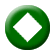 «TAKIM – ΚΑΦΕ ΑΜΑΝ ΑΜΕΡΙΚΑ»Ο Λάμπρος Λιάβας και το «Αλάτι της Γης» υποδέχονται το μουσικό συγκρότημα των Τακίμ και μας ταξιδεύουν στην πολύ ξεχωριστή παράδοση των Ελλήνων της Αμερικής.Υπολογίζεται ότι, από το 1896 (που έγινε η πρώτη ηχογράφηση ελληνικού τραγουδιού) έως και τη δεκαετία του ’60, αποτυπώθηκαν στην ελληνική δισκογραφία στις ΗΠΑ περισσότερα από 15.000 τραγούδια όλων των ειδών! Στις ηχογραφήσεις αυτές, τα μικρασιάτικα συρτά και οι καρσιλαμάδες συναντούν κομμάτια από το μουσικό θέατρο, την επιθεώρηση και την οπερέτα. Ο ρυθμός του ζεϊμπέκικου ανακατεύεται με τζαζίστικες συγκοπές. Οι βαλκανικές «χόρες», οι εβραϊκοί χοροί και οι ανατολίτικες μελωδίες συνυπάρχουν με το σουίνγκ και το φοξτροτ, ενώ το ούτι και το κανονάκι παίρνουν θέση δίπλα στην αμερικάνικη τζαζ-μπάντα, με το λαϊκό κλαρίνο να γεφυρώνει τη Σμύρνη με τη Νέα Ορλεάνη και το χιτζάζ με τη …τζαζ! Τα κομμάτια αυτά προαναγγέλλουν το fusion και την έθνικ-τζαζ σχεδόν μισόν αιώνα πριν τα σύγχρονα μουσικά κοκτέιλ της παγκοσμιοποίησης. Κάποιες χαρακτηριστικές μουσικές ψηφίδες απ’ αυτό το πολύχρωμο ψηφιδωτό, από την παράδοση των καφέ-αμάν των Ελλήνων μεταναστών στις ΗΠΑ, επέλεξαν και παρουσιάζουν οι Τακίμ. Ιστορίες που έγιναν τραγούδια, μουσικές που συνόδεψαν χαρές και λύπες, αγάπες και χωρισμούς, ελπίδες και απελπισία, όνειρα και ματαίωση, εθνική υπερηφάνεια και κοινωνική διαμαρτυρία. Ανάμεσα σε Δύση και Ανατολή, από τη τζαζ στο …χιτζάζ!ΚΥΡΙΑΚΗ,  4/2/2018 Το συγκρότημα ΤΑΚΙΜ αποτελείται από έξι κορυφαίους δεξιοτέχνες: Θωμά Κωνσταντίνου (ούτι), Αλέξανδρο Αρκαδόπουλο (κλαρίνο), Γιώργο Μαρινάκη (βιολί), Πάνο Δημητρακόπουλο (κανονάκι), Κώστα Μερετάκη (κρουστά) και Γιάννη Πλαγιαννάκο (κοντραμπάσο). Μαζί τους συμπράττουν στο τραγούδι ο Γιάννης Νιάρχος και η Κατερίνα Τζιβίλογλου.Επίτιμοι καλεσμένοι των ΤΑΚΙΜ σ’ αυτή την εκπομπή είναι ο «πατριάρχης» του λαϊκού κλαρίνου Πετρο-Λούκας Χαλκιάς, που ανακαλεί τις μνήμες του από τα κέντρα της Νέας Υόρκης, όπου έπαιξε επί μια εικοσαετία, καθώς και ο εξαιρετικός δεξιοτέχνης στο μπουζούκι Νίκος Τατασόπουλος, γιος του Γιάννη Τατσόπουλου, που άφησε εποχή στα κέντρα και στη δισκογραφία των Ελλήνων της Αμερικής.Μαζί τους και μια μεγάλη χορευτική παρέα από φίλους των ΤΑΚΙΜ, καθώς και μέλη της Ελληνικής Εταιρείας Έκφρασης & Πολιτισμού-ΕΛΕΤΕΠ (υπεύθυνος: Γιώργος Λιάρος). Έρευνα-Κείμενα-Παρουσίαση: Λάμπρος ΛιάβαςΣκηνοθεσία-Οργάνωση παραγωγής: Μανώλης Φιλαϊτης Διεύθυνση φωτογραφίας: Σταμάτης ΓιαννούληςΕκτέλεση παραγωγής: FOSS ON AIR15:00	ΕΡΤ ΕΙΔΗΣΕΙΣ – ΕΡΤ ΑΘΛΗΤΙΚΑ – ΕΡΤ ΚΑΙΡΟΣ  W16:00  	ΠΡΟΣΩΠΙΚΑ    W         ΝΕΟΣ ΚΥΚΛΟΣ Με την Έλενα ΚατρίτσηΕκπομπή 3η: «Επτά χρόνια μετά την Επανάσταση των Γιασεμιών. Αποστολή στην Τυνησία, εκεί όπου ξεκίνησε η Αραβική Άνοιξη»17.00	ΙΣΤΟΡΙΚΟΙ ΠΕΡΙΠΑΤΟΙ (Ε)  W  Με τον Πιέρρο Τζανετάκο«Η ΕΝΩΣΗ ΚΕΝΤΡΟΥ στην ΕΞΟΥΣΙΑ» Ο διδάσκων στο Ελληνικό Ανοικτό Πανεπιστήμιο, Χρήστος Χρηστίδης, ιστορικός, εξειδικευμένος στα τεκταινόμενα του φιλελεύθερου χώρου των δεκαετιών του 1950 και του 1960, μας ξεναγεί στα τοπόσημα των Αθηνών και μας μιλά για την άνοδο της Ένωσης Κέντρου στην εξουσία την περίοδο 1963 – 1965.Η Ένωση Κέντρου, πολιτική απόγονος του βενιζελισμού κατά την ταραγμένη δεκαετία του 1960, ήταν ο πρώτος ενιαίος φιλελεύθερος σχηματισμός που πέτυχε μεταπολεμικά αυτοδύναμη άνοδο στην εξουσία. Έγινε τότε η φωνή μιας πρωτόγνωρης δυναμικής για την ελληνική κοινωνία, κεφαλαιοποιώντας πολιτικά τα δημοκρατικά αιτήματα της εποχής. Άντεξε στην κυβέρνηση λιγότερο από δύο χρόνια, καθώς ο Γεώργιος Παπανδρέου δεν μπόρεσε να συγκρατήσει τις εκ διαμέτρου αντίθετες πολιτικές δυνάμεις που δρούσαν εξ αρχής εντός του νεότευκτου κόμματος.Παρουσίαση-αρχισυνταξία: Πιέρρος Τζανετάκος.Σκηνοθεσία: Έλενα Λαλοπούλου.Διεύθυνση φωτογραφίας: Γιώργος Πουλίδης.Διεύθυνση παραγωγής: Ελένη Ντάφλου.ΚΥΡΙΑΚΗ,  4/2/2018 18:00  	ΦΟΡΤΣΑ ΠΑΤΡΙΔΑ (Ε)    W                 Με τον Γιάννη ΖουγανέληΕκπομπή 8η 18:30  	BASKET  LEAGUE  - Αγώνας     W      15η  Αγωνιστική«ΠΑΟΚ – ΠΑΝΑΘΗΝΑΪΚΟΣ» Απευθείας μετάδοση20:30	BASKET LEAGUE  SHOW - Εκπομπή     W    20:55     ΚΕΝΤΡΙΚΟ ΔΕΛΤΙΟ ΕΙΔΗΣΕΩΝ με την Αντριάνα Παρασκευοπούλου    W              ΑΘΛΗΤΙΚΑ  + ΚΑΙΡΟΣ   	22:00	ΑΘΛΗΤΙΚΗ ΚΥΡΙΑΚΗ   GRΗ ιστορική εκπομπή της ΕΡΤ, «Αθλητική Κυριακή» δίνει ακόμα ένα ραντεβού με τους Έλληνες φιλάθλους, κάθε  Κυριακή, με παρουσιαστές τον Γιώργο Λυκουρόπουλο, τον Ηλία Χριστογιαννόπουλο και τη Μαρία Παπαδοπούλου.Διανύοντας την 5η δεκαετία της ζωής της, η μακροβιότερη αθλητική εκπομπή, συνεχίζει να βρίσκεται στην κορυφή των δικών σας προτιμήσεων και ετοιμάζεται να δικαιώσει και φέτος τις δικές σας προσδοκίες, ικανοποιώντας και τους πιο απαιτητικούς φίλους του αθλητισμού!Εικόνα απ’ όλα τα παιχνίδια της Super League, ρεπορτάζ, αποκλειστικές συνεντεύξεις των πρωταγωνιστών, συνδέσεις με τα γήπεδα όλης της χώρας, γκολ από τα κορυφαία πρωταθλήματα στην Ευρώπη, παρουσίαση της δράσης σε όλα τα υπόλοιπα αθλήματα και φυσικά οι κορυφαίοι καλεσμένοι, συνθέτουν το άκρως ελκυστικό σκηνικό της «Αθλητικής Κυριακής»!             ΝΥΧΤΕΡΙΝΕΣ ΕΠΑΝΑΛΗΨΕΙΣ01.00  ΠΡΟΣΩΠΙΚΑ (E) ημέρας - W02.00 ΤΟ ΑΛΑΤΙ ΤΗΣ ΓΗΣ (Ε) ημέρας  - W04.00 ΙΣΤΟΡΙΚΟΙ ΠΕΡΙΠΑΤΟΙ (E) ημέρας - W05.10 ΤΡΑΓΟΥΔΙΑ ΠΟΥ ΕΓΡΑΨΑΝ ΙΣΤΟΡΙΑ (E) ημέρας  – W05.45  ΣΑΝ ΣΗΜΕΡΑ ΤΟΝ 20ό ΑΙΩΝΑ (E) – WΔΕΥΤΕΡΑ,  5/2/2018  05:55   «ΠΡΩΤΗ ΕΙΔΗΣΗ»     W    Ενημερωτική εκπομπή με τον Νίκο Παναγιωτόπουλο και τη Μαίρη Πολλάλη.Η νέα καθημερινή εκπομπή της ΕΡΤ1 με έμφαση στην κοινωνία, την πολιτική και την οικονομία. Από τις 6 το πρωί  και για τέσσερις ώρες ο  Νίκος Παναγιωτόπουλος  και η Μαίρη Πολλάλη βάζουν σε πρώτο πλάνο τους πολίτες και την καθημερινότητά τους. Μαζί με τους δημοσιογράφους και τους τεχνικούς της ΕΡΤ μεταφέρουν τον παλμό των γεγονότων.Από τη Δευτέρα 16 Οκτωβρίου Πρώτη Είδηση θα είστε εσείς...Παρουσίαση: Νίκος Παναγιωτόπουλος, Μαίρη Πολλάλη. Αρχισυνταξία: Τιτίκα Ανουσάκη.Διεύθυνση φωτογραφίας: Πέτρος Κουμουνδούρος.Διεύθυνση παραγωγής: Αλεξάνδρα Κούρτη, Βάνα Μπρατάκου.Σκηνοθεσία: Χριστόφορος Γκλεζάκος. Δημοσιογραφική ομάδα: Κώστας Παναγιωτόπουλος, Ρένα Παπανικολάου, Νίνα Κασιμάτη, Ειρήνη Ρουμπεΐδου,  Ανδριάνα Μπίνη, Δέσποινα Κακαλή, Νίκος Γρυλλάκης, Λεωνίδας Μενεγάκης, Ηλίας Κούκος, Γιώργος Καρυωτάκης, Άντζελα Ζούγρα, Ειρήνη Κυρίτση, Γιώργος ΓιαννιδάκηςΣΗΜΕΙΩΣΗ: Στις 07:00, 08:00, 09:00, 10:00 θα μεταδίδεται 2λεπτο ΔΕΛΤΙΟ ΕΙΔΗΣΕΩΝ10:00	«ΑΠΕΥΘΕΙΑΣ»   W        Καθημερινή ενημερωτική εκπομπή με τη Μάριον Μιχελιδάκη, τον Νίκο Μερτζάνη και τον Κώστα Λασκαράτο.ΑΠΕΥΘΕΙΑΣ στα μεγάλα γεγονόταΑΠΕΥΘΕΙΑΣ το πρόσωπο της ημέραςΑΠΕΥΘΕΙΑΣ οι εξελίξεις σε πολιτική και οικονομίαΌ,τι συμβαίνει στην πόλη και στο χωριό Ό,τι απασχολεί τους νέους αλλά και τους μεγαλύτερουςΌ,τι «παίζει» εντός και εκτός ΕλλάδαςΌ,τι συζητάμε στα σπίτια μαςΚάθε πρωί - Δευτέρα με Παρασκευή – 10:00 με 12:00, στην ΕΡΤ1.Παρουσίαση: Μάριον Μιχελιδάκη, Κώστας Λασκαράτος, Νίκος Μερτζάνης.Αρχισυνταξία: Χρήστος Κιούπης, Αννίτα Πασχαλινού.Παραγωγή: Βάσω Φούρλα.Σκηνοθεσία: Γιώργος Σταμούλης.12:00   ΕΡΤ ΕΙΔΗΣΕΙΣ – ΕΡΤ ΑΘΛΗΤΙΚΑ – ΕΡΤ ΚΑΙΡΟΣ  W13:00	ΣΑΝ ΣΗΜΕΡΑ ΤΟΝ 20ό ΑΙΩΝΑ (E)   W13:15	ΕΛΛΗΝΙΚΗ ΣΕΙΡΑ (E)   W	«ΣΤΑ ΦΤΕΡΑ ΤΟΥ ΕΡΩΤΑ»  Β΄ ΚΥΚΛΟΣΚοινωνική-δραματική σειρά, παραγωγής 1999-2000.Σκηνοθεσία: Γιάννης Βασιλειάδης, Ευγενία ΟικονόμουΜουσική: Γιώργος ΧατζηνάσιοςΔΕΥΤΕΡΑ,  5/2/2018  Παίζουν: Αντώνης Θεοδωρακόπουλος, Μαριάννα Τουμασάτου, Ελευθερία Ρήγου, Αλέξανδρος Σταύρου, Μαριαλένα Κάρμπουρη, Νόνη Ιωαννίδου, Βασίλης Ευταξόπουλος, Νίκος Ορφανός, Μαρουσώ Μαύρη, Άννα Στίλβη, Νέλλη Πολυδεράκη, Γιώργος Πετρόχειλος, Τάσος Παπαναστασίου, Γιώργος Καλατζής, Σπύρος Μεριανός, Βαγγέλης Στολίδης, Τζούλη Σούμα, Γιώργος Μιχαλάκης, Ανδρομάχη Δαυλού, Γιώργος Μπέλλος, Μαρκέλλα Παππά, Γιώργος Γεροντιδάκης, Κατερίνα Μαλτέζου, Ζωζώ Ζάρπα, Στάθης Κακαβάς, Γιώργος ΚυρίτσηςΕπεισόδια 39ο, 40ο, 41ο & 42ο 15:00	ΕΡΤ ΕΙΔΗΣΕΙΣ με τη Σταυρούλα Χριστοφιλέα  WΕΡΤ  ΑΘΛΗΤΙΚΑ/ ΕΡΤ ΚΑΙΡΟΣ16:00   ΔΕΥΤΕΡΗ ΜΑΤΙΑ  W    Καθημερινή ενημερωτική εκπομπή που φωτίζει τα γεγονότα με διεισδυτικότητα, αξιοπιστία και  πλουραλισμό.Ανάλυση, ενημέρωση, παρασκήνιο, αποκάλυψη, από την Κατερίνα Ακριβοπούλου και την Έλλη Τριανταφύλλου. Μαζί τους στο στούντιο σχολιάζουν την τρέχουσα επικαιρότητα ο Σωτήρης Καψώχας και η Φώφη Γιωτάκη.«Δεύτερη ματιά» καθημερινά στις 4 το απόγευμα από τη συχνότητα της ΕΡΤ1.Αρχισυνταξία: Θοδωρής Καρυώτης.Σκηνοθεσία:  Θανάσης Τσαουσόπουλος.Διεύθυνση παραγωγής: Ευτυχία Μελέτη, Κώστας Καρπούζος.18:00	ΕΡΤ ΕΙΔΗΣΕΙΣ  WΕΡΤ  ΑΘΛΗΤΙΚΑ/ ΕΡΤ ΚΑΙΡΟΣ/ ΔΕΛΤΙΟ ΓΙΑ ΠΡΟΣΦΥΓΕΣ /Δελτίο στη Νοηματική 18:30 	ΞΕΝΗ ΣΕΙΡΑ   GR      A΄ ΤΗΛΕΟΠΤΙΚΗ ΜΕΤΑΔΟΣΗ«ΟΙ ΕΞΙ ΑΔΕΛΦΕΣ»  (SEIS HERMANAS – SIX SISTERS)      Ζ΄ ΚΥΚΛΟΣ Δραματική σειρά εποχής, παραγωγής Ισπανίας (RTVE) 2015.Σκηνοθεσία: Αντόνιο Χερνάντεζ, Μιγκέλ Κόντε, Νταβίντ Ουγιόα, Χαϊμέ Μποτέλα και Ίνμα Τορέντε.Πρωταγωνιστούν: Μάρτα Λαγιάλντε (Ντιάνα Σίλβα), Μαριόνα Τένα (Μπιάνκα Σίλβα),  Σίλια Φρεϊχέιρο (Αντέλα Σίλβα), Μαρία Κάστρο (Φραντζέσκα Σίλβα), Καντέλα Σεράτ (Σίλια Σίλβα), Κάρλα Ντίαζ (Ελίσα Σίλβα), Άλεξ Αδροβέρ (Σαλβαδόρ Μοντανέρ), Χουάν Ριμπό (Δον Ρικάρντο Σίλβα).Yπόθεση: Μαδρίτη, 1920. Οι έξι αδελφές Σίλβα είναι η ψυχή στις διασκεδάσεις της υψηλής κοινωνίας της Μαδρίτης. Όμορφες, κομψές, αριστοκρατικές, γλυκές και εκλεπτυσμένες, οι έξι αδελφές απολαμβάνουν μια ζωή χωρίς σκοτούρες, μέχρι που ο χήρος πατέρας τους παθαίνει ένα σοβαρό ατύχημα που τις αναγκάζει να αντιμετωπίσουν μια καινούργια πραγματικότητα: η οικογενειακή επιχείρηση βρίσκεται σε κρίση και η μόνη πιθανότητα σωτηρίας εξαρτάται από τις ίδιες.Τώρα, ο τρόπος ζωής που ήξεραν, πρέπει να αλλάξει ριζικά. Έχουν μόνο η μία την άλλη. Οι ζωές τους αρχίζουν να στροβιλίζονται μέσα στο πάθος, στη φιλοδοξία, τη ζήλια, την εξαπάτηση, την απογοήτευση, την άρνηση και την αποδοχή της αληθινής αγάπης, που μπορεί να καταφέρει τα πάντα, ακόμα και να σώσει μια επιχείρηση σε ερείπια.Γιατί ο έρωτας παραμονεύει σε κάθε στροφή.ΔΕΥΤΕΡΑ,  5/2/2018  Επεισόδιο 12ο. Ο Ροδόλφο χάνει όλη του την περιουσία, ευτυχώς όμως έχει ακόμα φίλους που τον στηρίζουν. Η Ντιάνα διώχνει την Ούρσουλα από το εργοστάσιο. Ο Καμίλο ζητά από την αδελφή του Αουρόρα να μετανοήσει και να απαρνηθεί την Σίλια. Πλησιάζει ο χορός της Παραμονής και η Ελίσα δεν ξέρει αν μπορεί να παρευρεθεί. Η Μαρίνα συναντά απρόσμενα ένα οικείο πρόσωπο από το παρελθόν. Επεισόδιο 13ο. Η Ελίσα είναι αποφασισμένη να μην αφήσει τη Σοφία να την εμποδίσει να πάει στο χορό, παρερμηνεύοντας τις πραγματικές προθέσεις της φίλης της. Η Αουρόρα πείθεται από τον αδελφό της να μη βλέπει πια τη Σίλια στο νοσοκομείο, γεγονός που καταρρακώνει μεν τη Σίλβα, αλλά δεν είναι και διατεθειμένη να το δεχτεί. Οι νέες ασχολίες του Σαλβαδόρ προκαλούν ένταση στη σχέση του με την Ντιάνα.20:40   THE MITSI SHOW   W    ΕΝΑΡΞΗΚαθημερινή σατιρική εκπομπή με τον Γιώργο Μητσικώστα.Εκπομπή 1η 20:55	ΚΕΝΤΡΙΚΟ ΔΕΛΤΙΟ ΕΙΔΗΣΕΩΝ με την Δώρα Αναγνωστοπούλου  WΑΘΛΗΤΙΚΑ + ΚΑΙΡΟΣ  22:00 	ΞΕΝΗ ΣΕΙΡΑ  GR   Α΄ ΤΗΛΕΟΠΤΙΚΗ ΜΕΤΑΔΟΣΗ              «Modus–Ο δολοφόνος μέσα μας» Β΄ ΚΥΚΛΟΣΑστυνομική σειρά μυστηρίου, συμπαραγωγής Σουηδίας-Δανίας-Γερμανίας 2017.Πρωταγωνιστούν: Μελίντα Κίναμαν,  Χένρικ Νορλίαν,  Κιμ Κάτραλ,  Γκρεγκ ΓουάιζΠοιόν μπορείς να εμπιστευτείς; Ένταση, αγάπη, εκδίκηση, εξαπάτηση, ηθικές αξίες και κρυμμένα μυστικά, που απειλούν να καταστρέψουν τα πάντα.Γενική υπόθεση: Ο δεύτερος κύκλος της ξένης σειράς «Modus – Ο δολοφόνος μέσα μας», αρχίζει με την επίσημη επίσκεψη της Προέδρου των ΗΠΑ, Έλεν Τάιλερ, στην Στοκχόλμη. Εκεί, εξαφανίζεται μυστηριωδώς, χωρίς να αφήσει ίχνη.Οι εντατικές έρευνες της αστυνομίας οδηγούν σ’ ένα μπρα-ντε-φερ ανάμεσα στις ΗΠΑ -όπου κυριαρχεί πανικός- και την Σουηδία, η οποία θέλει να διατηρήσει την αξιοπιστία της, τη στιγμή που όλος ο πλανήτης παρακολουθεί τις εξελίξεις με κομμένη την ανάσα.Η ψυχολόγος και σκιαγράφος εγκληματολογικών προφίλ, Ίνγκερ Γιοχάνε Βικ, και ο επιθεωρητής της σουηδικής αστυνομίας, Ίνγκβαρ Νίμαν, ψάχνουν με δύναμη και αποφασιστικότητα  να βρουν την αλήθεια. Σύντομα όμως, ανακαλύπτουν ότι δεν μπορούν να εμπιστευτούν κανέναν.Παράλληλα, βρίσκονται στο πιο κρίσιμο σημείο της κοινής τους προσωπικής ζωής. Πρόσφατα, άρχισαν να συζούν και περιμένουν παιδί.Η ένταση κορυφώνεται με την άφιξη του καθηγητή συμπεριφορικής ψυχολογίας, Γουόρεν Σίφορντ, πρώην μέντορα της Ίνγκερ Γιοχάνε στο FBI και προσωπικού συμβούλου της Προέδρου. Η απρόσμενη άφιξή του, αναγκάζει την Ίνγκερ Γιοχάνε να έρθει αντιμέτωπη με οδυνηρά μυστικά του παρελθόντος, καθώς για άλλη μία φορά αυτό παρεισφρύει στη ζωή της.Επεισόδιο 4ο. Πληροφορίες διαρρέουν από τη σουηδική αστυνομία, αποδεικνύοντας ότι η διαρροή γίνεται μέσα από την Ομάδα Δράσης. Ο Ίνγκβαρ κι η Ίνγκερ Γιοχάνε αποφασίζουν ότι δεν μπορούν να εμπιστευτούν κανέναν, παρά μόνον ο ένας τον άλλον. Παράλληλα, η προσωπική τους ζωή δοκιμάζεται καθώς ο Γουόρεν, για άλλη μια φορά, διεισδύει απειλητικά στη ζωή της Ίνγκερ Γιοχάνε.ΔΕΥΤΕΡΑ,  5/2/2018  23:00	Η ΕΠΟΜΕΝΗ ΜΕΡΑ    W      ΝΕΟ ΕΠΕΙΣΟΔΙΟΜε τον Σεραφείμ Π. ΚοτρώτσοΗ πολιτική εκπομπή «Η επόμενη μέρα»  με τον Σεραφείμ Π. Κοτρώτσο επικεντρώνεται σε θέματα πολιτικής και οικονομικής επικαιρότητας αλλά και σε μεγάλα ζητήματα που αφορούν στην κοινωνία.Επίσης, η εκπομπή παρουσιάζει τις απόψεις των πολιτικών δυνάμεων, των εκπροσώπων των κοινωνικών φορέων και της επιχειρηματικότητας, φροντίζοντας να καταλήγει σ’ ένα «διά ταύτα» πέρα από άγονες αντιπαραθέσεις.Συνεργάτες της εκπομπής που σχολιάζουν και αναλύουν τα θέματα της επικαιρότητας είναι ο Μανώλης Κοττάκης και η  Νικόλ Λειβαδάρη, ενώ τακτικά φιλοξενούνται στο στούντιο δημοσιογράφοι, σχολιαστές και αναλυτές από διάφορα μέσα ενημέρωσης.Εκπομπή 10η  00:30 	ΞΕΝΟ ΝΤΟΚΙΜΑΝΤΕΡ (Ε) «Καλλιτεχνική ματιά στο αρχαιότερο επάγγελμα του κόσμου» (Courtesans & Cocottes through the eyes of painters)Ντοκιμαντέρ, παραγωγής Γαλλίας 2015.Τον 19ο αιώνα στο Παρίσι, για πολιτικούς αλλά και οικονομικούς λόγους  η πορνεία έγινε ένα κοινωνικό φαινόμενο χωρίς προηγούμενο. Από τα καταγώγια της πόλης μέχρι τα σαλόνια των πλούσιων αστών, το Παρίσι έγινε η πρωτεύουσα του σεξ.Την εποχή εκείνη της βιομηχανικής επανάστασης, γιατροί και ηθικολόγοι, κλέφτες και αστυνόμοι, αφεντικά και εργάτες όλοι χρησιμοποιούσαν πόρνες – και ασφαλώς και οι καλλιτέχνες. Από τα μέσα του 19ου αιώνα ήταν λες και η πορνεία είχε γίνει κεντρικό θέμα της καλλιτεχνικής δημιουργίας. Σε αυτό το γοητευτικό ντοκιμαντέρ θα δούμε την άνοδο και την πτώση της πορνείας τον 19ο αιώνα μέσα από τα μάτια των καλλιτεχνών και πώς  απεικόνισαν αυτή τη στιγμή της ιστορίας του αρχαιότερου επαγγέλματος του κόσμου.ΝΥΧΤΕΡΙΝΕΣ ΕΠΑΝΑΛΗΨΕΙΣ:01.30  ΞΕΝΗ ΣΕΙΡΑ  «MODUS–Ο ΔΟΛΟΦΟΝΟΣ ΜΕΣΑ ΜΑΣ» (Ε) ημέρας GR02.20   ΞΕΝΗ ΣΕΙΡΑ: «ΟΙ ΕΞΙ ΑΔΕΡΦΕΣ»  (Ε) ημέρας   GR04.10  ΕΛΛΗΝΙΚΗ ΣΕΙΡΑ (Ε) «ΣΤΑ ΦΤΕΡΑ ΤΟΥ ΕΡΩΤΑ» (Ε) ημέρας W05.45  ΣΑΝ ΣΗΜΕΡΑ ΤΟΝ 20ό ΑΙΩΝΑ (Ε)  - WΤΡΙΤΗ, 6/2/2018  05:55   «ΠΡΩΤΗ ΕΙΔΗΣΗ»     W    Ενημερωτική εκπομπή με τον Νίκο Παναγιωτόπουλο και τη Μαίρη ΠολλάληΣΗΜΕΙΩΣΗ: Στις 07:00, 08:00, 09:00, 10:00 θα μεταδίδεται 2λεπτο ΔΕΛΤΙΟ ΕΙΔΗΣΕΩΝ10:00	«ΑΠΕΥΘΕΙΑΣ»   W        Ενημερωτική εκπομπή με τη Μάριον Μιχελιδάκη, τον Νίκο Μερτζάνη και τον Κώστα Λασκαράτο.12:00  ΕΡΤ ΕΙΔΗΣΕΙΣ – ΕΡΤ ΑΘΛΗΤΙΚΑ – ΕΡΤ ΚΑΙΡΟΣ  W13:00	ΣΑΝ ΣΗΜΕΡΑ ΤΟΝ 20ό ΑΙΩΝΑ (Ε) W    13:15	ΕΛΛΗΝΙΚΗ ΣΕΙΡΑ (E)   W	«ΣΤΑ ΦΤΕΡΑ ΤΟΥ ΕΡΩΤΑ»  Β΄ ΚΥΚΛΟΣ Κοινωνική-δραματική σειρά, παραγωγής 1999-2000.Επεισόδια 43ο, 44ο, 45ο & 46ο 15:00	ΕΡΤ ΕΙΔΗΣΕΙΣ  με τη Σταυρούλα Χριστοφιλέα   WΕΡΤ  ΑΘΛΗΤΙΚΑ/ ΕΡΤ ΚΑΙΡΟΣ16:00   ΔΕΥΤΕΡΗ ΜΑΤΙΑ  W    	Ενημερωτική εκπομπή με την Κατερίνα Ακριβοπούλου και την Έλλη Τριανταφύλλου.Μαζί τους στο στούντιο σχολιάζουν την τρέχουσα επικαιρότητα ο Σωτήρης Καψώχας και η Φώφη Γιωτάκη.    18:00	ΕΡΤ ΕΙΔΗΣΕΙΣ  WΕΡΤ  ΑΘΛΗΤΙΚΑ/ ΕΡΤ ΚΑΙΡΟΣ/ ΔΕΛΤΙΟ ΓΙΑ ΠΡΟΣΦΥΓΕΣ /Δελτίο στη Νοηματική 18:30 	ΞΕΝΗ ΣΕΙΡΑ    GR    Ζ΄ ΚΥΚΛΟΣ A΄ ΤΗΛΕΟΠΤΙΚΗ ΜΕΤΑΔΟΣΗ «Οι έξι αδελφές» (Seis hermanas / Six sisters) – Ζ΄ ΚΥΚΛΟΣ Δραματική σειρά εποχής, παραγωγής Ισπανίας (RTVE) 2015.Επεισόδιο 14ο. Η Ντιάνα και ο Σαλβαδόρ δεν μπορούν να συνδυάσουν τις επαγγελματικές τους υποχρεώσεις με τη φροντίδα των παιδιών, με αποτέλεσμα να βρίσκονται σε συνεχείς συγκρούσεις.Ο Γκαμπριέλ πείθει την Ούρσουλα να παρευρεθεί στο ρεβεγιόν της Πρωτοχρονιάς, όπου θα συναντηθεί με τις αδελφές Σίλβα. Ο Τριστάν πιστεύει ότι βρήκε τελικά το άτομο που μπορεί να βοηθήσει την Μπιάνκα. Επεισόδιο 15ο. Μετά το θάνατο της Αουρόρα, η Σίλια είναι συντετριμμένη, όμως η ζωή γύρω της συνεχίζεται. Ο Σαλβαδόρ καταφέρνει να καταλήξει σε συμφωνία για την αγορά του εργοστασίου στο Μπιλμπάο. Χάρη στον Τριστάν η δουλειά της Μπιάνκα προχωρά, με ΤΡΙΤΗ, 6/2/2018  αποτέλεσμα να έρχεται πιο κοντά με τον Κριστόμπαλ. Ο Σίρο και η Ελίσα έρχονται σε σύγκρουση εξαιτίας των χρημάτων που ξοδεύει εκείνη.20:40  THE MITSI SHOW   W                Με τον Γιώργο Μητσικώστα            Εκπομπή 2η 20:55	ΚΕΝΤΡΙΚΟ ΔΕΛΤΙΟ ΕΙΔΗΣΕΩΝ με την Δώρα Αναγνωστοπούλου  WΑΘΛΗΤΙΚΑ + ΚΑΙΡΟΣ  22:00 	ΞΕΝΗ ΣΕΙΡΑ GR  Α΄ ΤΗΛΕΟΠΤΙΚΗ ΜΕΤΑΔΟΣΗ                      «Modus–Ο δολοφόνος μέσα μας» Β΄ ΚΥΚΛΟΣΑστυνομική σειρά μυστηρίου, συμπαραγωγής Σουηδίας-Δανίας-Γερμανίας 2017.Πρωταγωνιστούν: Μελίντα Κίναμαν,  Χένρικ Νορλίαν,  Κιμ Κάτραλ,  Γκρεγκ ΓουάιζΕπεισόδιο 5ο.  Η Ίνγκερ Γιοχάνε ανακαλύπτει ότι την παρακολουθούν και αναζητά τη βοήθεια της Χέντβιγκ. Τα κομμάτια του παζλ αρχίζουν να ενώνονται κι η Ίνγκερ Γιοχάνε φτιάχνει ένα σενάριο που την οδηγεί στην απόφαση να πάρει σημαντικές πρωτοβουλίες.23:00   28 ΦΟΡΕΣ ΕΥΡΩΠΗ – 28 EUROPE    W       ΝΕΟ ΕΠΕΙΣΟΔΙΟΜε τον Κώστα ΑργυρόΕκπομπή 10η:  «Μια κάλπη Capricciosa»Στις 4 Μαρτίου οι Ιταλοί καλούνται ξανά στις κάλπες για να εκλέξουν Βουλή και Γερουσία. Όπως όλα δείχνουν δεν θα ...βγάλουν κυβέρνηση, αφού καμιά από τις πολιτικές δυνάμεις δεν φαίνεται να έχει δυναμική απόλυτης πλειοψηφίας, παρά τον εκλογικό νόμο που ευνοεί σημαντικά το σχηματισμό συμμαχιών των κομμάτων. Είναι πολύ πιθανό λοιπόν η χώρα να ζήσει και πάλι μια περίοδο «ιταλοποίησης», δηλαδή παρατεταμένης πολιτικής αστάθειας και ίσως και νέων εκλογών, αν η κάλπη αποδειχθεί ιδιαίτερα ...καπριτσιόζα.Οι «28 Φορές Ευρώπη» βρέθηκαν στη Ρώμη και συζήτησαν με πολιτικούς, δημοσιογράφους και πολιτικούς επιστήμονες για το ρεσιτάλ παροχολογίας, που χαρακτηρίζει για μια ακόμα φορά τον προεκλογικό αγώνα, το ισχυρό κλίμα αντιευρωπαϊσμού, αλλά και τα πιθανά σενάρια της επόμενης μέρας και τις επιδράσεις στη σχέση της χώρας με την Ευρωπαϊκή Ένωση σε περίπτωση επικράτησης ευρωσκεπτιστικών δυνάμεων.Πώς καταφέρνει να επιβιώνει παρά τα σκάνδαλα και τις καταδίκες ο 81 ετών πια Σίλβιο Μπερλουσκόνι; Γιατί ξεθώριασε τόσο γρήγορα το αστέρι του Ματέο Ρέντσι; Ποιόν έχει βάλει στο ...πόδι του ο ηγέτης του λαϊκιστικού κινήματος των 5 Αστέρων Μπέπε Γκρίλο; Πόσο ισχυρή θα είναι η εθνικιστική Λέγκα του Βορρά και τι ελπίδες έχει το νέο κόμμα των «Ελεύθερων και Ίσων», που συγκρότησαν στελέχη από το χώρο της κεντροαριστεράς;To ρεπορτάζ στην ιταλική πρωτεύουσα δίνει αρκετές απαντήσεις, και βοηθά να κατανοήσουμε κάτω από ποιες συνθήκες οι Ιταλοί θα δώσουν τη δική τους ετυμηγορία.Σενάριο – Παρουσίαση: Κώστας ΑργυρόςΔημοσιογραφική ομάδα: Ωραιάνθη Αρμένη,  Κώστας Παπαδόπουλος, Δήμητρα ΒεργίνηΔιεύθυνση φωτογραφίας: Κωνσταντίνος ΤάγκαςΤΡΙΤΗ, 6/2/2018  24:00 	ΞΕΝΟ ΝΤΟΚΙΜΑΝΤΕΡ (Ε) «The Sixties: Sex, Drugs and Rock N’ Roll»Σειρά ντοκιμαντέρ δέκα (10) ωριαίων επεισοδίων, παραγωγής ΗΠΑ 2013. Η σειρά ντοκιμαντέρ διερευνά τις πιο χαρακτηριστικές στιγμές της δεκαετίας του ΄60 στην Αμερική εστιάζοντας στις πολιτιστικές, πολιτικές και τεχνολογικές αλλαγές και εξετάζει πώς και γιατί η δεκαετία αυτή χαρακτηρίστηκε αναμφισβήτητα η πιο σημαντική και οδυνηρή δεκαετία της Αμερικής .  Από τη δολοφονία του Τζον Φιτζέραλντ Κένεντι, τον Ψυχρό Πόλεμο και τα πολιτικά δικαιώματα  μέχρι την κοινωνική αλλαγή και την «βρετανική εισβολή» με την «Μπιτλομάνια» (Beatlemania), η σειρά παρουσιάζει μια μοναδική οπτική της δεκαετίας του ’60, καθώς ανατρέχει το γνώριμο και αποκαλύπτει το άγνωστο. Η εκτέλεση της παραγωγής έγινε από τους  πολυβραβευμένους με  ΕΜΜΥ Τομ Χανκς, Γκάρι Γκότζμαν και  Μαρκ Χέρτζογκ για το CNN.Η σειρά έκανε πρεμιέρα στο CNN Αμερικής το 2013 μεταδίδοντας το επεισόδιο της δολοφονίας του Κένεντι με αφορμή την 50ή επέτειο της δολοφονίας του. Συγκέντρωσε συνολικά  21 εκατομμύρια τηλεθεατές  με τους  8.200.000 στο πολυπόθητο κοινό 25-54 ετών. ΝΥΧΤΕΡΙΝΕΣ ΕΠΑΝΑΛΗΨΕΙΣ00.45  ΞΕΝΗ ΣΕΙΡΑ  «MODUS» (Ε) ημέρας GR01.40   ΞΕΝΗ ΣΕΙΡΑ: «ΟΙ ΕΞΙ ΑΔΕΡΦΕΣ »  (Ε) ημέρας   GR03.30   ΞΕΝΟ ΝΤΟΚΙΜΑΝΤΕΡ «THE SIXTIES: SEX, DRUGS AND ROCK N’ ROLL» (Ε) ημέρας   04.10  ΕΛΛΗΝΙΚΗ ΣΕΙΡΑ (Ε) «ΣΤΑ ΦΤΕΡΑ ΤΟΥ ΕΡΩΤΑ» (Ε) ημέρας W05.45  ΣΑΝ ΣΗΜΕΡΑ ΤΟΝ 20ό ΑΙΩΝΑ (Ε)  - WΤΕΤΑΡΤΗ,  7/2/201805:55   «ΠΡΩΤΗ ΕΙΔΗΣΗ»     W    Ενημερωτική εκπομπή με τον Νίκο Παναγιωτόπουλο και τη Μαίρη ΠολλάληΣΗΜΕΙΩΣΗ: Στις 07:00, 08:00, 09:00, 10:00 θα μεταδίδεται 2λεπτο ΔΕΛΤΙΟ ΕΙΔΗΣΕΩΝ10:00	«ΑΠΕΥΘΕΙΑΣ»   W        Ενημερωτική εκπομπή με τη Μάριον Μιχελιδάκη, τον Νίκο Μερτζάνη και τον Κώστα Λασκαράτο.12:00  ΕΡΤ ΕΙΔΗΣΕΙΣ – ΕΡΤ ΑΘΛΗΤΙΚΑ – ΕΡΤ ΚΑΙΡΟΣ  W13:00	ΣΑΝ ΣΗΜΕΡΑ ΤΟΝ 20ό ΑΙΩΝΑ (Ε) W    13:15	ΕΛΛΗΝΙΚΗ ΣΕΙΡΑ (E)   W	«ΣΤΑ ΦΤΕΡΑ ΤΟΥ ΕΡΩΤΑ»  Β΄ ΚΥΚΛΟΣ Κοινωνική-δραματική σειρά, παραγωγής 1999-2000.Επεισόδια 47ο, 48ο, 49ο & 50ο 15:00	ΕΡΤ ΕΙΔΗΣΕΙΣ  με τη Σταυρούλα Χριστοφιλέα  WΕΡΤ  ΑΘΛΗΤΙΚΑ/ ΕΡΤ ΚΑΙΡΟΣ16:00   ΔΕΥΤΕΡΗ ΜΑΤΙΑ  W                 Ενημερωτική εκπομπή με την Κατερίνα Ακριβοπούλου και την Έλλη Τριανταφύλλου.Μαζί τους στο στούντιο σχολιάζουν την τρέχουσα επικαιρότητα ο Σωτήρης Καψώχας και η Φώφη Γιωτάκη.    .18:00	ΕΡΤ ΕΙΔΗΣΕΙΣ  WΕΡΤ  ΑΘΛΗΤΙΚΑ/ ΕΡΤ ΚΑΙΡΟΣ/ΔΕΛΤΙΟ ΓΙΑ ΠΡΟΣΦΥΓΕΣ /Δελτίο στη Νοηματική 18:30 	ΞΕΝΗ ΣΕΙΡΑ    GR      Ζ΄ ΚΥΚΛΟΣ  - A΄ ΤΗΛΕΟΠΤΙΚΗ ΜΕΤΑΔΟΣΗ«Οι έξι αδελφές» (Seis hermanas / Six sisters) – Ζ΄ ΚΥΚΛΟΣ Δραματική σειρά εποχής, παραγωγής Ισπανίας (RTVE) 2015.Επεισόδιο 16ο. Η Σίλια συνεχίζει να είναι βυθισμένη στο πένθος της, όμως η Μπρούνα είναι αποφασισμένη να μην την αφήσει να καταστραφεί. Η Ντιάνα έχει προβλήματα στο εργοστάσιο και ζητά τη βοήθεια του Σαλβαδόρ, ο οποίος, ωστόσο, είναι πολύ απασχολημένος με τους αγώνες αυτοκινήτων. Ο Σίρο αποφασίζει να σταματήσει τη χρηματοδότηση της Ελίσα, ενώ η Μαρίνα ξεκινά την εκδίκησή της εναντίον της Μπιάνκα.Επεισόδιο 17ο. Η Αντόνια θέλει ο γιος της να παντρευτεί, αυτή τη φορά στα αλήθεια με την Ούρσουλα. Όμως, η νεαρή γυναίκα δε θέλει να ζητήσει την ακύρωση του γάμου της από το σύζυγό της, καθώς φοβάται τη βίαιη αντίδρασή του. ΤΕΤΑΡΤΗ,  7/2/2018Ο Ροδόλφο δεν μπορεί να βρει χρήματα, για αυτό η Αμάλια αποφασίζει να επιστρέψει στη δουλειά της στο Αμπιγκού, χωρίς να του το πει. Ο Κάρλος είναι αποφασισμένος να πάει εθελοντής στον πόλεμο, ενώ η Μαρίνα ετοιμάζει μια έκπληξη για την Μπιάνκα.20:40   THE MITSI SHOW   W    Με τον Γιώργο ΜητσικώσταΕκπομπή 3η 20:55	ΚΕΝΤΡΙΚΟ ΔΕΛΤΙΟ ΕΙΔΗΣΕΩΝ με την Δώρα Αναγνωστοπούλου  WΑΘΛΗΤΙΚΑ + ΚΑΙΡΟΣ  22:00	ΞΕΝΟ ΝΤΟΚΙΜΑΝΤΕΡ (Ε)  «Αναζητώντας…»  (Looking for ….)Με τον Ερίκ Καντονά. Σειρά ντοκιμαντέρ αθλητικού, ιστορικού και ταξιδιωτικού περιεχομένου, παραγωγής Γαλλίας 2011-2014. Ο Ερίκ Καντονά γυρίζει πίσω στο χρόνο για να φωτίσει το θρύλο των πιο σπουδαίων ποδοσφαιρικών συλλόγων στον κόσμο, σε μια σειρά ντοκιμαντέρ με επτά προορισμούς: Αθήνα, Βαρκελώνη, Μπουένος Άιρες, Κωνσταντινούπολη, Μάντσεστερ, Μιλάνο, Ρίο.Eπεισόδιο 3ο «Αναζητώντας τo Μπουένος Άιρες» (Looking for Buenos Aires)Ντοκιμαντέρ, παραγωγής  Γαλλίας  2012.Μπουένος Άιρες: Υπάρχει άλλη χώρα με τέτοιο πάθος για το ποδόσφαιρο; Ο Ερίκ Καντονά ταξιδεύει στο Μπουένος Άιρες όπου οι δύο ποδοσφαιρικοί σύλλογοι Μπόκα Τζούνιορς και Ρίβερ Πλέιτ μοιράζονται λαμπρή ιστορία και μυθικούς παίκτες  - από τον Ντιέγκο Μαραντόνα στον Αλφρέντο  Ντι Στέφανο και τον Έντσο Φραντσέσκολι. Ο Ερίκ Καντονά γυρίζει πίσω στο χρόνο για να φωτίσει αυτούς τους μυθικούς συλλόγους.23.00 	ΕΡΤ REPORT    W      NEΟ ΕΠΕΙΣΟΔΙΟΜε την Εμμανουέλλα Αργείτη, τη Μαρίνα Δεμερτζιάν και τη Μάχη Νικολάρα.Η Εμμανουέλλα Αργείτη, η Μαρίνα Δεμερτζιάν και η Μάχη Νικολάρα, αναζητούν πτυχές της επικαιρότητας και καταγράφουν τις ιστορίες εκεί όπου συμβαίνουν: μακριά από την επίσημη πολιτική σκηνή και τις αντιπαραθέσεις της, εκεί όπου παράγεται πολιτική. Φωτίζουν τους πραγματικούς πρωταγωνιστές της καθημερινότητας και παρουσιάζουν το ευρύτερο δυνατό φάσμα απόψεων, αναγνώσεων και αντιθέσεων που απασχολούν τη δημόσια συζήτηση.Εκπομπή 4η ΤΕΤΑΡΤΗ,  7/2/201824:00 	ΞΕΝΟ ΝΤΟΚΙΜΑΝΤΕΡ (Ε) 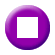 «Sex, lies and tabloids!» (Σεξ, Ψέμματα & Ταμπλόιντ!)Ωριαίο ντοκιμαντέρ, παραγωγής Γαλλίας (ARTE)  2015.Το ντοκιμαντέρ αφηγείται την ιστορία του σκανδαλοθηρικού τύπου στην Ευρώπη και στην Αμερική, από τις ένδοξες μέρες της Φλιτ Στριτ ( η οδός στο Λονδίνο που για τα τελευταία 300 χρόνια υπήρξε συνώνυμη με τη δημοσιογραφία) μέχρι τις κουτσομπολίστικες ιστοσελίδες  και την έλευση του ταμπλόιντ πολιτισμού. Με έναν ειρωνικό και διεισδυτικό τρόπο, το ντοκιμαντέρ επανεξετάζει τους κώδικες και τις μηχανορραφίες του χυδαίου τύπου (μυστικά, «αποκλειστικές» αποκαλύψεις κ..λ.π) και τη χρυσή του εποχή στην Ευρώπη και την Αμερική. ΝΥΧΤΕΡΙΝΕΣ ΕΠΑΝΑΛΗΨΕΙΣ:01.15 ΞΕΝΗ ΣΕΙΡΑ: «ΟΙ ΕΞΙ ΑΔΕΡΦΕΣ»  (Ε) ημέρας   GR03.10 ΞΕΝΟ ΝΤΟΚΙΜΑΝΤΕΡ «LOOKING FOR…» (E) ημέρας  04.10 ΕΛΛΗΝΙΚΗ ΣΕΙΡΑ «ΣΤΑ ΦΤΕΡΑ ΤΟΥ ΕΡΩΤΑ» (Ε) ημέρας  W05.40 ΣΑΝ ΣΗΜΕΡΑ ΤΟΝ 20ό ΑΙΩΝΑ  (Ε) ημέρας  WΠΕΜΠΤΗ,  8/2/2018 05:55   «ΠΡΩΤΗ ΕΙΔΗΣΗ»  W   	Ενημερωτική εκπομπή με τον Νίκο Παναγιωτόπουλο και την Μαίρη ΠολλάληΣΗΜΕΙΩΣΗ: Στις 07:00, 08:00, 09:00, 10:00 θα μεταδίδεται 2λεπτο ΔΕΛΤΙΟ ΕΙΔΗΣΕΩΝ10:00	«ΑΠΕΥΘΕΙΑΣ»   W      Ενημερωτική εκπομπή με τη Μάριον Μιχελιδάκη, τον Νίκο Μερτζάνη και τον Κώστα Λασκαράτο12:00   ΕΡΤ ΕΙΔΗΣΕΙΣ – ΕΡΤ ΑΘΛΗΤΙΚΑ – ΕΡΤ ΚΑΙΡΟΣ  W13:00	ΣΑΝ ΣΗΜΕΡΑ ΤΟΝ 20ό ΑΙΩΝΑ (Ε) W    13:15	ΕΛΛΗΝΙΚΗ ΣΕΙΡΑ (E)   W	«ΣΤΑ ΦΤΕΡΑ ΤΟΥ ΕΡΩΤΑ»  Β΄ ΚΥΚΛΟΣ  Κοινωνική-δραματική σειρά, παραγωγής 1999-2000.Επεισόδια 51ο, 52ο, 53ο & 54ο  15:00	ΕΡΤ ΕΙΔΗΣΕΙΣ  με τη Σταυρούλα Χριστοφιλέα WΕΡΤ  ΑΘΛΗΤΙΚΑ/ ΕΡΤ ΚΑΙΡΟΣ16:00   ΔΕΥΤΕΡΗ ΜΑΤΙΑ  W	Ενημερωτική εκπομπή με την Κατερίνα Ακριβοπούλου και την Έλλη Τριανταφύλλου.Μαζί τους στο στούντιο σχολιάζουν την τρέχουσα επικαιρότητα ο Σωτήρης Καψώχας και η Φώφη Γιωτάκη.    18:00	ΕΡΤ ΕΙΔΗΣΕΙΣ  WΕΡΤ  ΑΘΛΗΤΙΚΑ/ ΕΡΤ ΚΑΙΡΟΣ/ΔΕΛΤΙΟ ΓΙΑ ΠΡΟΣΦΥΓΕΣ/Δελτίο στη Νοηματική 18:30 	ΞΕΝΗ ΣΕΙΡΑ    GR     -  A΄ ΤΗΛΕΟΠΤΙΚΗ ΜΕΤΑΔΟΣΗ«Οι έξι αδελφές» (Seis hermanas / Six sisters) – Ζ΄ ΚΥΚΛΟΣ Δραματική σειρά εποχής, παραγωγής Ισπανίας (RTVE) 2015.Επεισόδιο 18ο. Ο Γκαμπριέλ και η Ούρσουλα προσπαθούν να τακτοποιήσουν τη ζωή τους, για αυτό και ο Γκαμπριέλ αποφασίζει να ζητήσει ο ίδιος από τον Νταμιάν την ακύρωση του γάμου του με την Ούρσουλα. Η Σίλια προσπαθεί να απασχολεί την Μπρούνα με τις φεμινιστικές της δραστηριότητες, όμως ανακαλύπτει ότι στην πραγματικότητα εκείνη θέλει μια οικογένεια. Ενημερώνει για αυτό τον Βελάσκο, ο οποίος αισθάνεται άβολα. Η φήμη για επιδημία χολέρας στο νοσοκομείο θέτει σε κίνδυνο τα σχέδια της Μπιάνκα για διοργάνωση συνεδρίων για τις νοσοκόμες, όμως χάρη στον Τριστάν, καταφέρνουν να αποσιωπήσουν την είδηση.ΠΕΜΠΤΗ,  8/2/2018 Επεισόδιο 19ο. Η Ντιάνα και η Ροζαλία ενημερώνονται για ένα ατύχημα στο εργοστάσιο. Φτάνοντας εκεί ανακαλύπτουν με τρόμο ότι υπάρχουν δεκάδες τραυματίες, κάποιοι πολύ σοβαρά. Ο Ροδόλφο ανησυχεί ιδιαίτερα όταν καταλαβαίνει ότι η Αμάλια έφυγε από το σπίτι. Στρέφεται στον Βελάσκο για βοήθεια, ο οποίος του φέρνει τα άσχημα νέα. Η Μπιάνκα, από την άλλη πλευρά, μαθαίνει ότι ο Λουίς ζει και μένει μαζί με την Μαρίνα, την οποία και κατηγορεί για τη διάδοση της φήμης για χολέρα. 20:40    THE MITSI SHOW    W      Με τον Γιώργο Μητσικώστα               Εκπομπή 4η 20:55	ΚΕΝΤΡΙΚΟ ΔΕΛΤΙΟ ΕΙΔΗΣΕΩΝ με την Δώρα Αναγνωστοπούλου  WΑΘΛΗΤΙΚΑ + ΚΑΙΡΟΣ22:00  	ΦΟΡΤΣΑ ΠΑΤΡΙΔΑ    W    Με τον Γιάννη Ζουγανέλη             Επεισόδιο 9ό 22:30 	FOCUS    W              ΝΕΟ ΕΠΕΙΣΟΔΙΟΜε τον Πάνο Χαρίτο.Ενημερωτική εκπομπή, που εστιάζει σε θέματα πολιτικής επικαιρότητας, φιλοξενώντας στο στούντιο προσωπικότητες από το χώρο της πολιτικής, δημοσιογράφους, αναλυτές και ακαδημαϊκούς.Σε περιπτώσεις μεγάλων έκτακτων γεγονότων, η εκπομπή παρουσιάζεται εκτός στούντιο.Αρχισυνταξία: Αφροδίτη Ζούζια-Ολυμπιάδα Μαρία Ολυμπίτη.Σκηνοθεσία: Λεωνίδας Λουκόπουλος.Διεύθυνση παραγωγής: Παναγιώτης Κατσούλης.Εκπομπή 9η24:00 	ΞΕΝΟ ΝΤΟΚΙΜΑΝΤΕΡ (Ε) «Kαθωσπρέπει  Μαφιόζοι Μάργκαρετ ΜακΝτόναλντ, η επιχειρηματίας του σεξ»(White collar gangsters: Margaret Mcdonald, The Businesswoman of Sex) Σειρά ντοκιμαντέρ 6 επεισοδίων, παραγωγής Γαλλίας, στην οποία παρουσιάζονται ιστορίες απατεώνων που ξεγέλασαν το σύστημα. Τζόρνταν Μπέλφορτ, Βόλφγκανγκ Μπελτράκι, Αριάν Ρόσκαμ, Κιμ Ντότκομ, ονόματα οικεία που έχουν κάτι κοινό. Όλοι έχουν γίνει πρωτοσέλιδο επειδή στράφηκαν στο έγκλημα. Αυτοί οι άνθρωποι είναι εξαιρετικά ταλαντούχοι, αλλά έχουν τεράστιο «εγώ» και έχουν εξαπατήσει εκατομμύρια θυμάτων, φλερτάροντας με τα όρια του νόμου για να δημιουργήσουν τις αυτοκρατορίες τους.Στη σειρά αυτή ανακαλύπτουμε τις απίστευτες ιστορίες εγκληματιών της επόμενης γενιάς. Μέσα από στιγμιότυπα ιδιωτικών αρχείων, μαρτυρίες ανθρώπων που βρίσκονται κοντά τους, μυστικών πρακτόρων, θυμάτων, δικαστών αλλά και ακόμη των ίδιων των εγκληματιών, παρακολουθούμε την ασυνήθιστη εγκληματική σταδιοδρομία αυτών των ιδιοφυιών απατεώνων, των οποίων η πραγματικότητα ξεπερνά τη φαντασία.   ΠΕΜΠΤΗ,  8/2/2018 ΝΥΧΤΕΡΙΝΕΣ ΕΠΑΝΑΛΗΨΕΙΣ:01.15 ΞΕΝΗ ΣΕΙΡΑ: «ΟΙ ΕΞΙ ΑΔΕΡΦΕΣ»  (Ε) ημέρας   GR03.10 ΞΕΝΟ ΝΤΟΚΙΜΑΝΤΕΡ «KΑΘΩΣΠΡΕΠΕΙ  ΜΑΦΙΟΖΟΙ» (E) ημέρας  04.10 ΕΛΛΗΝΙΚΗ ΣΕΙΡΑ «ΣΤΑ ΦΤΕΡΑ ΤΟΥ ΕΡΩΤΑ»  (Ε) ημέρας   W05.10 ΦΟΡΤΣΑ ΠΑΤΡΙΔΑ (Ε) ημέρας  W05.40 ΣΑΝ ΣΗΜΕΡΑ ΤΟΝ 20ό ΑΙΩΝΑ  (Ε) ημέρας  WΠΑΡΑΣΚΕΥΗ,  9/2/2018 05:55   «ΠΡΩΤΗ ΕΙΔΗΣΗ»  W   	Ενημερωτική εκπομπή με τον Νίκο Παναγιωτόπουλο και την Μαίρη ΠολλάληΣΗΜΕΙΩΣΗ: Στις 07:00, 08:00, 09:00, 10:00 θα μεταδίδεται 2λεπτο ΔΕΛΤΙΟ ΕΙΔΗΣΕΩΝ10:00	«ΑΠΕΥΘΕΙΑΣ»   W      Ενημερωτική εκπομπή με τη Μάριον Μιχελιδάκη, τον Νίκο Μερτζάνη και τον Κώστα Λασκαράτο12:00  ΕΡΤ ΕΙΔΗΣΕΙΣ – ΕΡΤ ΑΘΛΗΤΙΚΑ – ΕΡΤ ΚΑΙΡΟΣ  W13:00	ΣΑΝ ΣΗΜΕΡΑ ΤΟΝ 20ό ΑΙΩΝΑ (Ε) W    13:15	ΕΛΛΗΝΙΚΗ ΣΕΙΡΑ (E)   W	«ΣΤΑ ΦΤΕΡΑ ΤΟΥ ΕΡΩΤΑ»  Β΄ ΚΥΚΛΟΣ	Κοινωνική-δραματική σειρά, παραγωγής 1999-2000.  	Επεισόδια 55ο, 56ο, 57ο & 58ο  15:00	ΕΡΤ ΕΙΔΗΣΕΙΣ με τη Σταυρούλα Χριστοφιλέα   WΕΡΤ  ΑΘΛΗΤΙΚΑ/ ΕΡΤ ΚΑΙΡΟΣ16:00   ΔΕΥΤΕΡΗ ΜΑΤΙΑ  W	Ενημερωτική εκπομπή με την Κατερίνα Ακριβοπούλου και την Έλλη Τριανταφύλλου.Μαζί τους στο στούντιο σχολιάζουν την τρέχουσα επικαιρότητα ο Σωτήρης Καψώχας και η Φώφη Γιωτάκη.    18:00	ΕΡΤ ΕΙΔΗΣΕΙΣ  WΕΡΤ  ΑΘΛΗΤΙΚΑ/ ΕΡΤ ΚΑΙΡΟΣ/ΔΕΛΤΙΟ ΓΙΑ ΠΡΟΣΦΥΓΕΣ /Δελτίο στη Νοηματική 18:30 	ΞΕΝΗ ΣΕΙΡΑ    GR  A΄ ΤΗΛΕΟΠΤΙΚΗ ΜΕΤΑΔΟΣΗ«Οι έξι αδελφές» (Seis hermanas / Six sisters) – Ζ΄ ΚΥΚΛΟΣ Δραματική σειρά εποχής, παραγωγής Ισπανίας (RTVE) 2015.Επεισόδιο 20ο. Ο δον Ρικάρντο επιστρέφει στη Μαδρίτη, αλλά δε θέλει να γίνει γνωστό, μέχρι να ξεκινήσει τη νέα του επιχείρηση. Η Μπρούνα αρχίζει να υποψιάζεται ότι ο Βελάσκο είναι ερωτευμένος με τη Σίλια. Οι αδελφές Σίλβα προσπαθούν να εξαπατήσουν το Λουίς, ώστε να μην εντοπίσει το παιδί του και το πάρει. Ο Γκαμπριέλ συμφωνεί να πληρώσει τον Νταμιάν και σε αντάλλαγμα εκείνος να εξαφανιστεί από τη ζωή της Ούρσουλα. ΠΑΡΑΣΚΕΥΗ,  9/2/2018 Επεισόδιο 21ο. Η Ντιάνα είναι αποφασισμένη να παρευρεθεί στην κηδεία των γονιών του Μπενίτο, όχι μόνο για να δείξει τη συμπαράστασή της στους συγγενείς των θυμάτων, αλλά και για να ανακοινώσει ότι θα αποζημιωθούν. Η Σίλια καταλαβαίνει ότι η Ελπίντια κακοποιείται από το φίλο της και ζητά τη βοήθεια του Βελάσκο. Η Μαρίνα ανακαλύπτει την παρουσία ενός παιδιού στο σπίτι των Σίλβα και οι αδελφές συνειδητοποιούν ότι δε θα είναι τόσο εύκολο να κρατήσουν κρυφή την ταυτότητα του παιδιού της Φραντζέσκα.20:40   THE MITSI SHOW   W    Με  τον Γιώργο ΜητσικώσταΕκπομπή 5η  20:55	ΚΕΝΤΡΙΚΟ ΔΕΛΤΙΟ ΕΙΔΗΣΕΩΝ με  την  Δώρα Αναγνωστοπούλου  WΑΘΛΗΤΙΚΑ + ΚΑΙΡΟΣ22:00 	ΕΛΛΗΝΙΚΗ ΣΕΙΡΑ (Ε)     W«Λούφα και Παραλλαγή»  Α΄ ΚΥΚΛΟΣΘέμα της σειράς είναι το πρώτο ελληνικό στρατιωτικό κανάλι η Τηλεόραση Ενόπλων Δυνάμεων (ΤΕΔ) και ο βίος και η θητεία των φαντάρων που το υπηρέτησαν από την ίδρυσή του ως τη δημιουργία της ΥΕΝΕΔ που το διαδέχτηκε. Η παρέα της ΤΕΔ που μοιάζει με μικρογραφία της τότε ελληνικής κοινωνίας αντιμετωπίζει με επιπολαιότητα όχι μόνο το στρατό αλλά και τα πολιτικά γεγονότα της εποχής ζώντας κωμικοτραγικές καταστάσεις από την παράδοξη παντρειά των ενόπλων δυνάμεων με τον χώρο του θεάματος της εποχής! Η τηλεοπτική εκδοχή της Λούφας γυρίστηκε το 2006 και προβλήθηκε στη ΝΕΤ, σε σκηνοθεσία Νίκου Περάκη (5 πρώτα επεισόδια), Γιώργου Κορδέλλα και Παναγιώτη Πορτοκαλάκη και σενάριο Νίκου Περάκη (5 πρώτα επεισόδια), Βαγγέλη Σεϊτανίδη και Χαρίτωνα Χαριτωνίδη. Η σειρά περιέχει τους ίδιους χαρακτήρες με την ταινία καθώς και πολλές από τις σκηνές της αλλά με μεγαλύτερο βάθος ανάπτυξης. Υπό αυτήν την έννοια, δεν αποτελεί συνέχεια αλλά μάλλον επανεκκίνηση (reboot) της αρχικής ιστορίας.Διανομή: Γιάννης Τσιμιτσέλης, Ορφέας Αυγουστίδης, Χάρης Μαυρουδής, Αλέξανδρος Μπουρδούμης, Κωνσταντίνος Δανίκας, Ηλέκτρα Τσακαλία, Τζένη Θεωνά, Τάσος Κωστής, Ντίνος Αυγουστίδης, Οδυσσέας Παπασπηλιόπουλος, Στέλιος Ξανθουδάκης, Νίκος Γιαλελής, Δανάη Θεοδωρίδου, Μόνικα Μπόλα, Αλκηστις Πουλοπούλου, Σόφη Ζαννίνου, Μανώλης Μαυροματάκης, Ανδρέας Κοντόπουλος, Άκης Λυρής, Μάνος Πίτζης κ.ά.Επεισόδιο 26ο. Στον απόηχο του αποτυχημένου βασιλικού πραξικοπήματος, ο χουντικός Ταγματάρχης Α2 προσπαθεί να εξουδετερώσει το βασιλικό Συν/ρχη. Ο Μαστρονίκος ετοιμάζει ένα χριστουγεννίατικο πρόγραμμα με γέλια και χειροκροτήματα «κονσέρβα» (όπως στις ΗΠΑ), ενώ το συνεργείο πάει να κινηματογραφήσει το ντέρμπι. Ο Καρλάτος κάνει εκπομπή με μοντέλο τη Μπέλα Μελιγάλη, σύζυγο στρατηγού, η οποία είναι και ερασιτέχνης ζωγράφος. Το συνεργείο επιστρέφει εσπευσμένα λόγω επεισοδίων, με τον Παπαδόπουλο να φέρει εμφανή σημάδια άγριου ξυλοδαρμού. Οι πληγές του κινούν το ενδιαφέρον της Μπέλας....ΠΑΡΑΣΚΕΥΗ,  9/2/2018 23:00    ΞΕΝΗ ΣΕΙΡΑ   GR    Α΄ ΤΗΛΕΟΠΤΙΚΗ ΜΕΤΑΔΟΣΗ «THE AFFAIR»   Γ΄ ΚΥΚΛΟΣΕρωτική σειρά μυστηρίου, παραγωγής ΗΠΑ 2014 – 2016.Δημιουργοί της σειράς είναι η Χαγκάι Λέβι (In Treatment, In Therapy, The Accused) και η  Σάρα Τριμ. Πρωταγωνιστές: Ντόμινικ Γουέστ (The Wire, 300, The Hour, Chicago),  Ρουθ Ουίλσον (Luther, Locke, The Lone Ranger), Μάουρα Τίρνεϊ (ER, The Good Wife, Ruth & Erica), Τζόσουα Τζάκσον (Fringe, Dawson’s Creek, The Skulls), Τζούλια Γκολντάνι Τέλες (Slender Man, Bunheads). Στην πολυβραβευμένη σειρά θα δούμε το συναισθηματικό αντίκτυπο μιας εξωσυζυγικής σχέσης ανάμεσα σε έναν καθηγητή, παντρεμένο με τέσσερα παιδιά και μία σερβιτόρα που παλεύει να σταθεί στο γάμο και στη ζωή της μετά τον ξαφνικό θάνατο του παιδιού της. Πώς βιώνουν τη σχέση τους οι δύο ήρωες και πώς  ερμηνεύουν ο καθένας τους με την δική του ματιά τα πράγματα. Στην πορεία η πλοκή στρέφεται και στους συζύγους τους, στον τρόπο που ζουν και αυτοί από την πλευρά τους την απιστία των συντρόφων τους, ενώ ο θάνατος του αδελφού του ήρωα και η αστυνομική έρευνα για αυτόν περιπλέκει ακόμα περισσότερο τα πράγματα. Η σειρά έχει μεταδοθεί από πολλά τηλεοπτικά δίκτυα σε όλο τον κόσμο σημειώνοντας υψηλά ποσοστά τηλεθέασης και έχει αποσπάσει πληθώρα βραβείων και διακρίσεων, μεταξύ αυτών:Βραβεία:Χρυσή Σφαίρα Καλύτερης δραματικής σειράς 2015.Χρυσή Σφαίρα Καλύτερου Α' γυναικείου ρόλου σε δραματική σειρά 2015 (Ρουθ Γουίλσον).Χρυσή Σφαίρα Καλύτερου Β' γυναικείου ρόλου σε σειρά, μίνι σειρά ή τηλεταινία 2016 (Μάουρα Τίρνεϊ).Βραβείο Satellite Καλύτερου Α' ανδρικού ρόλου σε δραματική σειρά, 2015-2016 (Ντόμινικ Γουέστ).Υποψηφιότητα για: Χρυσή Σφαίρα Α΄ανδρικού ρόλου σε δραματική σειρα, 2015 (Ντόμινικ Γουέστ).Βραβείο Έμμυ Ζώνης Υψηλής Τηλεθέασης Καλύτερου Β' γυναικείου ρόλου σε δραματική σειρά, 2016 (Μάουρα Τίρνεϊ).Βραβείο Satellite Καλύτερης δραματικής σειράς, 2015-2016.Βραβείο Satellite Καλύτερου Α' γυναικείου ρόλου σε δραματική σειρά, 2015- 2016 (Ρουθ Γουίλσον).Βραβείο Satellite Καλύτερου Β' γυναικείου ρόλου σε σειρά, μίνι σειρά ή τηλεταινία 2016, (Μάουρα Τίρνεϊ).Επεισόδιο 3ο. Η Τζουλιέτ γοητεύεται από το Νόα, αλλά ένα φοβερό συμβάν διαλύει κάθε σκέψη και προοπτική για μια περιπέτεια μεταξύ τους.ΠΑΡΑΣΚΕΥΗ,  9/2/2018 24:00	ΣΤΗΝ ΥΓΕΙΑ ΜΑΣ (Ε)  W              Με τον Σπύρο Παπαδόπουλο «Λαϊκές επιτυχίες - Αποκριάτικο» 	Σε ρυθμούς αποκριάτικους και με μουσικές αναφορές σε αξέχαστες λαϊκές επιτυχίες κινείται η εκπομπή «Στην υγειά μας»...Το κέφι και το ξεφάντωμα αλλά και οι τρελές μεταμφιέσεις χαρακτηρίζουν την παρέα του Σπύρου που απαρτίζεται, εκτός των άλλων, από τον Γιώργο Παρτσαλάκη, την Μαριλίτα Λαμπροπούλου, την Έφη Παπαθεοδώρου, την Μίνα Χειμώνα, τον Μπάμπη Χατζηδάκη, την Άννα Τσουκαλά, τον Γιώργο Σατσίδη, την Ελένη Αποστολοπούλου, τον Λεωνίδα Κόκκα και τον Χριστόφορο Ζαραλίγκο.Μαζί τους, αναλαμβάνοντας τη διασκέδασή μας, η Ρία  Κούρτη, ο Γιάννης Ντουνιάς, ο Λάμπρος Καρελάς, η Μαίρη Μαράντη, η Βούλα Γκίκα, η Χρυσάνθη Μιχαλοπούλου, ο Δαυίδ Ναχμίας και οι συνεργάτες του (σε τραγούδια της παλιάς Αθήνας αλλά και του κρασιού) και το συγρότημα μπουζουκιών Δρόμος.ΝΥΧΤΕΡΙΝΕΣ ΕΠΑΝΑΛΗΨΕΙΣ:03.15 ΞΕΝΗ ΣΕΙΡΑ: «THE AFFAIR» (Ε) ημέρας   GR04.15 ΕΛΛΗΝΙΚΗ ΣΕΙΡΑ: «ΛΟΥΦΑ ΚΑΙ ΠΑΡΑΛΛΑΓΗ» (Ε) ημέρας   W05.00 ΞΕΝΗ ΣΕΙΡΑ: «ΟΙ ΕΞΙ ΑΔΕΡΦΕΣ»  (Ε) ημέρας   GR06.45 ΣΑΝ ΣΗΜΕΡΑ ΤΟΝ 20ό ΑΙΩΝΑ (Ε)  W